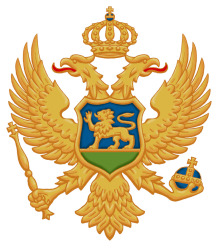 Crna GoraMinistarstvo poljoprivrede i ruralnog razvojaUprava za šumeBroj: 2812/45Pljevlja, 25.05.2017. godine				Tenderska komisija za sprovođenje postupka davanja šuma u državnoj svojini na korišćenje prodajom drveta u dubećem stanju, za 2017. godinu, formirana rješenjem Ministarstva poljoprivrede i ruralnog razvoja-Uprave za šume, broj 1661 od 06.04.2017 godine, na osnovu čl. 6 st. 1 i 4, 15, 16 i 17 Uredbe o prodaji i davanju u zakup stvari u državnoj imovini („Sl. list CG“, br. 44/10), i člana 4 stav 2 Odluke Vlade Crne Gore o davanju šuma u državnoj svojini na korišćenje prodajom drveta u dubećem stanju (,,Sl.list CG'', br.15/17 ), za 2017 godinu br.07-365 od 16.02.2017 godine, a u vezi sa članom 196 Zakona o opštem upravnom postupku, u postupku po Javnom pozivu za davanje šuma na korišćenje prodajom drveta u dubećem stanju, za 2017. godinu, broj 1360 od 23.03.2017. godine, koji je objavilo Ministarstvo poljoprivrede i ruralnog razvoja-Uprava za šume, rješavajući u prvom stepenu,  povodom prigovora ponuđača, Konzorcijum članova (Doo „Šekular“,Andrijevica i Doo „Gojković“Berane), protiv Odluke tenderske komisije broj:2253/81 od 04.05.2017.godine, d o n o s iO  D  L  U  K  UPRIGOVOR, Konzorcijum članova, (Doo „Šekular“,Andrijevica i Doo „Gojković“Berane), protiv Odluke tenderske komisije broj 2253/81 od 04.05.2017.godine, odbija se kao neosnovan.O  b  r  a  z  l  o  ž  e  nj  eDispozitivom pobijane odluke, tenderska komisija je odbila kao neprihvatljivu ponudu Konzorcijum članova, (Doo „Šekular“, Andrijevica i Doo „Gojković“ Berane), jer članica konzorcijuma Doo „Gojković“,Berane nije dostavila posjedovni list  odnosno nije doostavio dokaz o vlasništvu poslovnog prostora-pogona za primarnu preradu drveta; za polufinalnu i finalnu preradu drveta, osnovnih sredstava, opreme i mašina za primarnu proizvodnju drveta, osnovnih sredstava-opreme i mašina za polufinalnu i finalnu preradu drveta, list nepokretnosti. Samim tim smatra se da ponuda ne odgovara uslovima predviđenim Javnim pozivom i tenderskom dokumentacijom.Protiv navedene odluke blagovremeno je podnio prigovor ponuđač Konzorcijum članova, (Doo „Šekular“,Andrijevica i Doo „Gojković“, Berane), navodići u svom prigovoru eliminatorne uslove za odbijanje ponuda kao neprihatljivim. U prigovoru dalje tvrdi da je''osporena'', odluka u suprotnosti sa Javnim pozivom po kojem su bili dužni postupati kako tenderska komisija tako i ponuđači. Ističe i sadržaj pojašnjenja sa sajta Uprave za šume, navodeći sadržaj tih ''pojašnjenja'', sa objašnjenjem da sve članice navodno ''mogu'' imati pogone za primarnu i finalnu preradu drveta a da to ne predstavlja da moraju imate te pogone što po tom originalnom tumačenju nije eliminatorni uslov za odbijanje ponuda. Smatra da odluka ne sadrži tabelarni prikaz bodovanja po kriterijmima poziva koji su traženi Javnim pozivom. Na kraju predlaže da se odluka stavi van snage a ukoliko se ne usvoji podnešeni prigovor da im se daju upustva o daljoj zaštiti njihovih prava i na zakonom zasnovanih interesa.Tenderska komisija je po razmatranju prigovora protiv pobijane odluke, same odluke i ostalih spisa ove upravne stvari, ocjene iznijetih navoda,  pojedinačno i zajedno, našla da je prigovor neosnovan a pobijana odluka zakonita iz sledećih razloga:Javni poziv je objavljen u dnevnim novinama  „Pobjeda '', dana 23.03.2017.god, u kome su dati uslovi za javljanje na tender. U tački 3 stav 3 Javnog poziva se eksplicitno navodi: (citiramo:''Ponude koje su predviđenom roku dostavljenje bez svih traženih podataka i dokumentacije ili na način koji nije u skaladu sa uslovima ovog Javnog poziva i tenderske dokumentacije neće se uzeti u razmatranje i biće odbijene kao neprihvatljive'',kraj citata).Pored ostalog u tački 3 stav 2  pomenutog tendera je rečeno: (citiramo:''Kod dostavljanja svojih ponuda ponuđači moraju poštovati sve instrukcije (uslove i upustva), forme, odredbe i specifikacije sadržane u ovoj tenderskoj dokumentaciji'', kraj citata). Navodi se još (citiramo:'' Tenderska komisija može ocijeniti samo podatke koji su sadržani u ponudama'', kraj  citata).Navodi se i još:(citiramo:''Komisija ne može ocjenjivati nešto što nije navedeno u ponudi'',kraj citata).Pravo učešća na na ovom Javnom pozivu – tenderu imju pravna lica registrovana  za obavljanje djelatnosti iz oblasti šumarstva i drvne industrije. Dakle pravna lica na koja moraju glasiti i posjedovni listovi – listovi nepokretnosti kao dokaz o svojini - vlasništvu poslovnog prostora-pogona za primarnu preradu drveta; za polufinalnu i finalnu preradu drveta, osnovnih sredstava, opreme i mašina za primarnu proizvodnju drveta, osnovnih sredstava-opreme i mašina za polufinalnu i finalnu preradu drveta, list nepokretnosti i popisne liste kao kumulativni uslov i a ne ili. Fizičkim licima nije dozvoljeno učešće na Javnom pozivu. U Obrascu 2: Pregled ponude pod brojem 8 jasno stoji: ''Dokaz  o vlasništvu poslovnog prostora-pogona za primarnu preradu drveta; za polufinalnu i finalnu preradu drveta, osnovnih sredstava, opreme i mašina za primarnu proizvodnju drveta, osnovnih sredstava-opreme i mašina za polufinalnu i finalnu preradu drveta, list nepokretnosti i popisne liste''.To su dva kumulativna uslova, dokaz o vlasništvu je list nepokretnosti-posjedovni list koji glasi na pravno lice-ponuđača učesnika u Javnom pozivu tenedru. U Javnom pozivu – tenderu jasno stoji da citiramo: ''Ponude koje su u predviđenom roku dostavljene bez svih traženih podataka i dokumentacije ili na način koji nije u skladu sa uslovima iz ovog Javnog poziva i tenderske dokumentacije neće se uzeti u razmatranje i biće odbijene kao neprihvatljive’’. Popisne liste su bitni element ponude jasno određen u tenderskoj dokumentaciji iz kojih se vidi sa kojom imovinom raspolaže podnsilac ponude. U njima se upisuju osnovna sredstva (građevinski objekti,oprema i ostalo). Postupak Javnog poziva je formalni postupak sa striktnim uslovima, kako smo naprijed iznijeli, koji su javno oglašeni i kojih se moraju pridržavati svi koji učestvuju na Javnom pozivu. Obaveza učesnika je da ispune sve formalno pravne uslove Javnog poziva a ne da komisiji određuju obim rada, metod i obaveze kao i da tumače odredbe Javnog poziva i tenderske dokumentacije. Tenderska komisija se u svom radu pridržava Zakona , odredbi  Javnog poziva i tenderske dokumentacije. Tenderska komisija sprovodi postupak u prvom stepenu i postipak po žalbi. Gore su navedene odredbe Javnog poziva iz kojih komisija crpi legitimitet odluka. Sve drugo izvan ovoga ne obavezuje komisiju jer nije sastavni dio procedure Javnog poziva i njegovog sprovođenja.Ponuda je odbijena usled neispunjenja formalno-pravnih uslova Javnog poyiva i tenderske dokumentacije, pa nije ni izvršene dalje razmatranje ponude i bodovanje, tako da otpada i ovaj prigovor podnosioca prigovora Konzorcijum članova, (Doo „Šekular“,Andrijevica i Doo „Gojković“Berane). Na kraju ove odluke postoji upustvo o pravnom lijeku i to je jedino upustvo koje daje komisija.Tenderska komisija je cijenila i ostale navode iznijete u prigovoru i odlučila je da oni nijesu od uticaja na drugačije rješavanje ove upravne stvari.Sa izloženog Tenderska komisija je u svemu u skladu sa svojim ovlašćenjima, primjenom člana 17, Uredbe o prodaji i davanju u zakup stvari u državnoj imovini („Sl. list CG“, br. 44/10), i čl.234 i 235 stav 1 ZUP-a, odlučila kao u dispozitivu ove odluke.Ova odluka je konačna u upravnom postupku.PRAVNA POUKA: Protiv ove odluke može se pokrenuti upravni spor tužbom kod Uprvnog suda Crne Gore u roku od 30 dana od dana prijema ove odluke.                                                                                                                     Tenderska komisija:    Dostavljeno:                                                                  1. Vule Bošković, predsjednik ____________________ -Podnosicu prigovora,                                                 2. Zoran Golubović, član         ____________________-Uprvi za šume,                                                             3. Goran Koljenšić, član           ____________________- a/a                                                                                 4. Milena Terzić, član              ____________________                                                                                         5. Pavle Međedović, član      ____________________